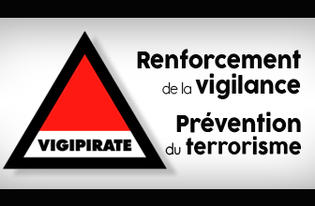 Horaires d'ouverture du portillon d'accès07h45 à 08h05					13h20 à 13H3009h00 à 09h05					14h25 à 14h3009h55 à 10h20					15h20 à 15h3511h10 à 11h20					16h30 à 16h3512h05 à 12h15					17h25 à 17h35   12h45 à 13h00